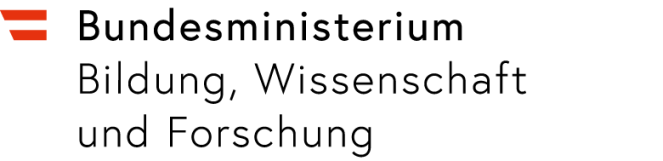 Sommerschule 2022Link für die individuelle Meldung von Lehrpersonen zum Einsatz in der Sommerschule 2022https://app.sommerschule.gv.at/benutzerregistrierung-lehrerlnnen-sommerschule-2022/ Der Prozess erfolgt in 3 Schritten: RegistrierungLoginAuswahl eines StandortsBitte geben Sie zuerst Ihre persönlichen Daten ein. Achten Sie bei der Unterrichtspräferenz auf die korrekte Eingabe Ihrer Daten – anhand dieser Auswahl werden Ihnen passende Standorte angezeigt. Bei allen Feldern mit einem Fragezeichen können Sie Zusatzinformationen erhalten, wenn Sie den Cursor über den Begriff ziehen: 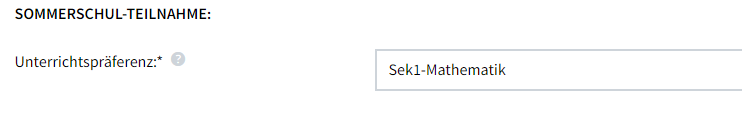 Bestätigungsmail nach der Registrierung: 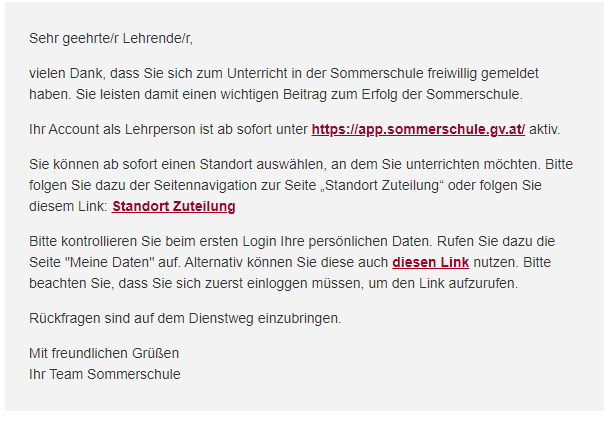 Ansicht zur Auswahl eines Standorts: Im Rahmen der Schulraumüberlassung, können an Schulstandorten mehrere Angebote der Sommerschule bestehen (z.B. können Volksschulen auch Sommerschulstandorte für die Sekundarstufe 1 oder Allgemeinbildende Höhere Schulen und Mittelschulen auch Sommerschulstandorte für die Primarstufe sein). 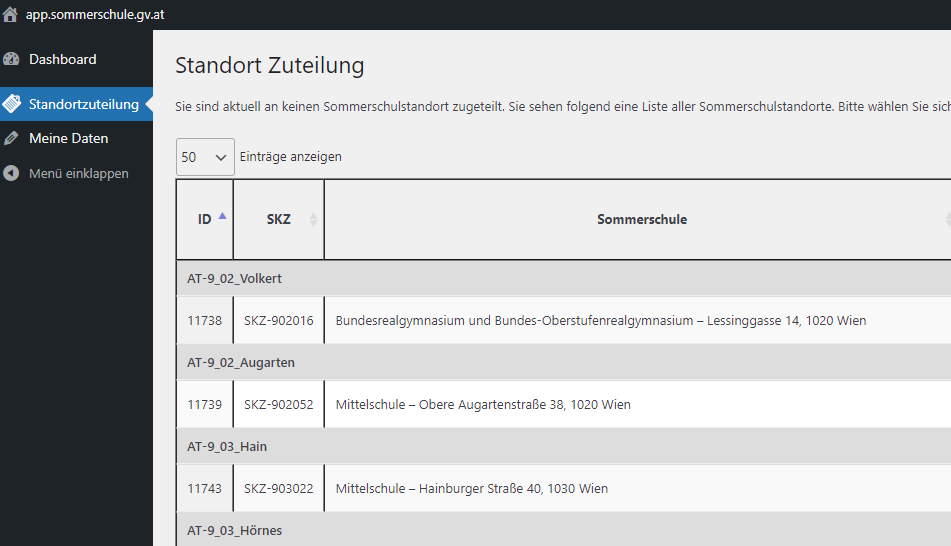 Bei jedem Standort ist ein „Anmelden“-Button, mit dem man sich für diesen Standort anmelden kann. 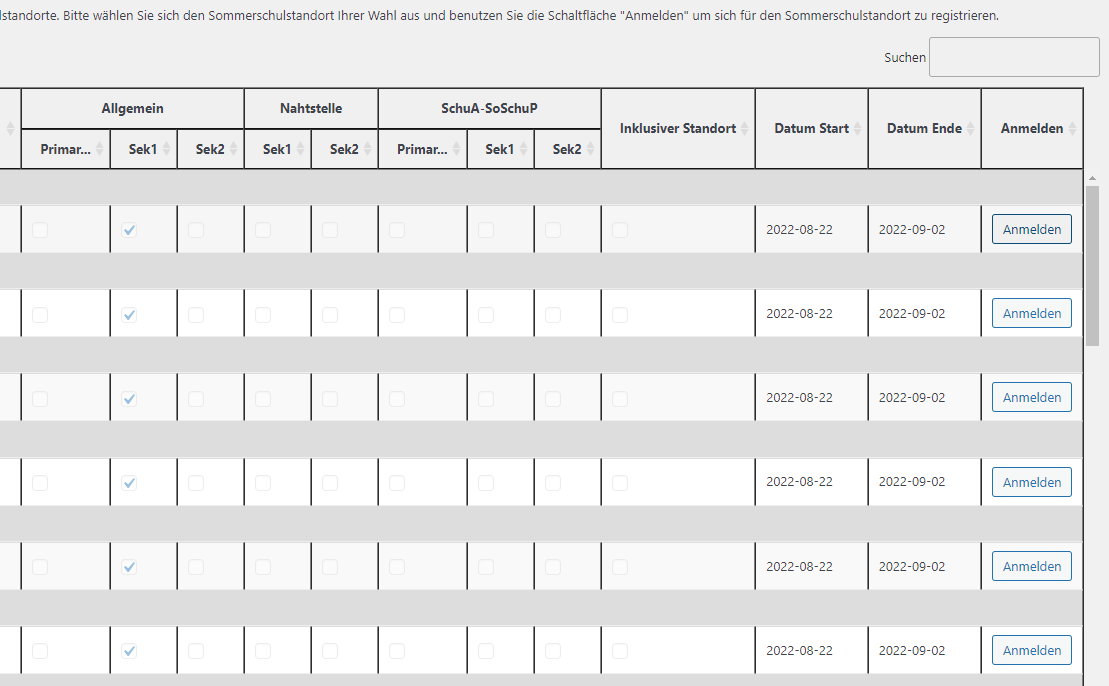 Bevor die Standortwahl abgeschlossen wird, werden Sie um nochmalige Bestätigung gebeten: 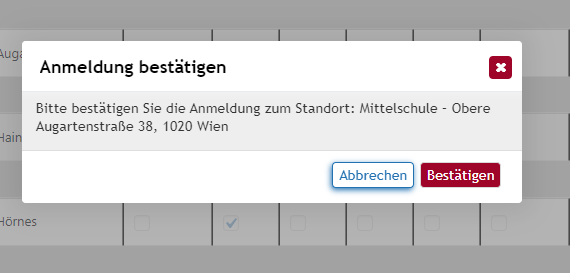 Wenn Sie Ihre Auswahl bestätigt haben, können Sie sofort Ihre Zuteilung sehen: 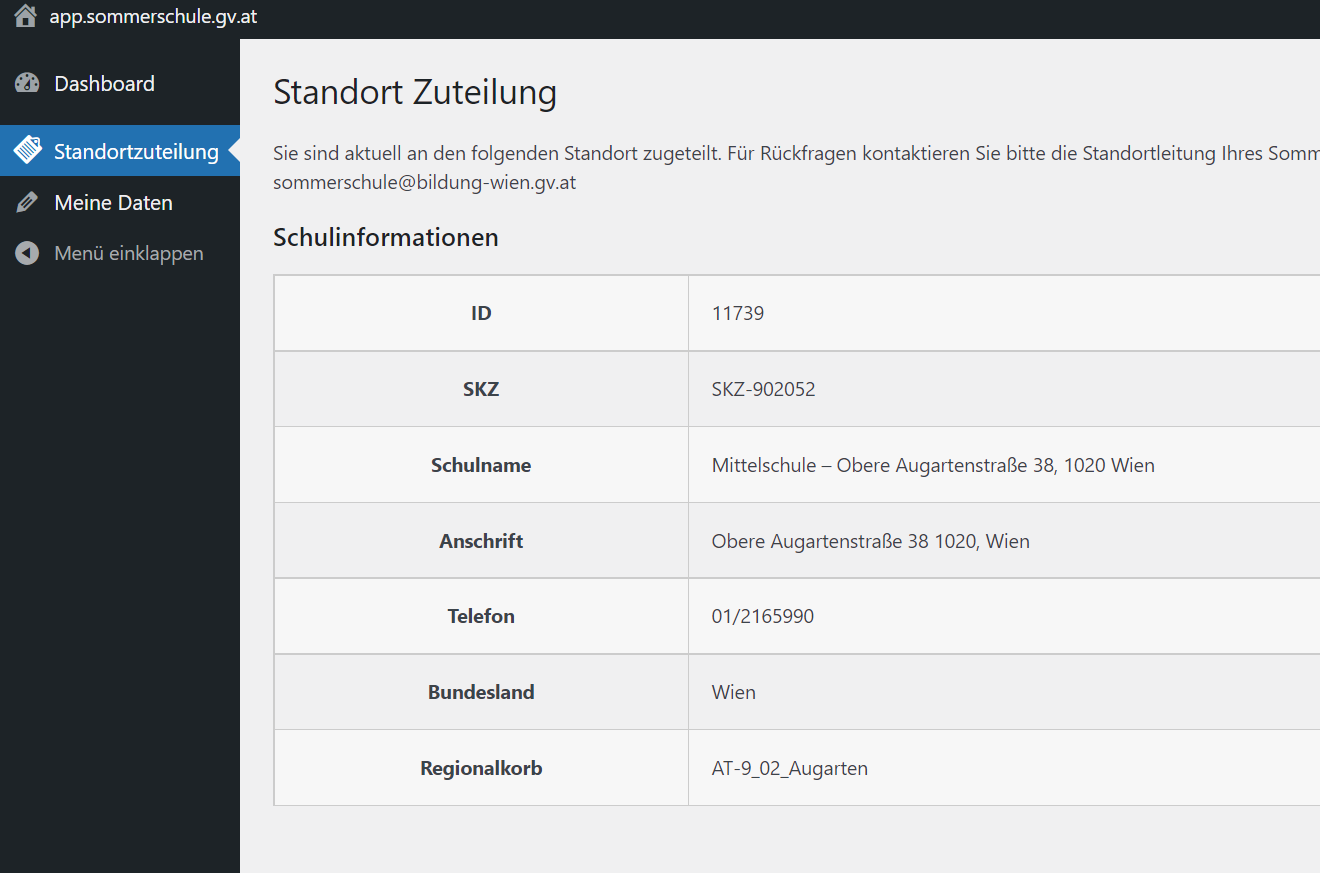 